Пресс-релизВ Орловской области с 1 января 2022 года увеличится размер ежемесячных пособий по беременности и для одиноких родителейОтделение Пенсионного фонда Российской Федерации по Орловской области сообщает о том, что с января 2022 года увеличится размер ежемесячного пособия на ребенка в возрасте от 8 до 16 лет включительно и женщинам, вставшим на учет в медицинской организации в ранние сроки беременности. Увеличение размера ежемесячных пособий связано с изменением величины прожиточного минимума в Орловской области на 2022 год, установленного Постановлением Правительства от 10 декабря 2021 года № 752.Ежемесячное пособие женщинам, вставшим на учет в медицинской организации в ранние сроки беременности, выплачивается в размере 50 % величины прожиточного минимума для трудоспособного населения – в 2022 году этот размер составит 6413,50 руб. (прожиточный минимум для трудоспособного населения - 12827 руб.). Ежемесячное пособие на ребенка в возрасте от 8 до 16 лет включительно выплачивается в размере 50 % величины прожиточного минимума для детей - в 2022 году - 5707,50 руб. (прожиточный минимум для детей - 11415 руб.). В 2022 году за январь ежемесячные пособия в новом размере будут выплачены не позднее 3 февраля. Для тех, кто подает заявление на выплату впервые, напоминаем, что ежемесячные пособия назначаются исходя из комплексной оценки нуждаемости семей. Это значит, что помимо доходов учитывается и имущество семьи. Среднедушевой доход семьи не должен превышать 11768 руб. на одного члена семьи. Государственное учреждение –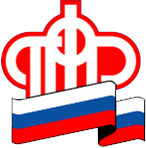 Отделение Пенсионного фонда РФ по Орловской области       302026, г. Орел, ул. Комсомольская, 108, телефон: (486-2) 72-92-41, факс 72-92-07